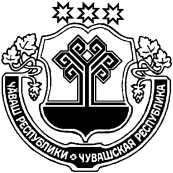 О проведении публичных слушаний по  проекту решения о предоставлении разрешения на условно разрешенный вид использования земельного участка       В соответствии со статьей 39 Градостроительного Кодекса Российской Федерации, Федеральным  законом от 06 октября 2003 года № 131ФЗ «Об общих принципах организации местного самоуправления в Российской Федерации», статьей 14 Устава Чутеевского сельского поселения Янтиковского района Чувашской Республики   п о с т а н о в л я ю :       Провести  публичные слушания по проекту решения о предоставлении разрешение  на условно разрешенный вид использования «банковская и страховая деятельность» для земельного участка площадью 542 кв.м., образующегося путем объединения земельных участков с кадастровыми номерами 21:26:180102:38 и 21:26:180102:39, расположенного по адресу: Чувашская Республика, Янтиковский район, с.Чутеево, ул.Лесная, д.37,  в зоне застройки индивидуальными жилыми домами Ж-1,  17 декабря 2021 года  в 09.00 часов в зале администрации Чутеевского сельского поселения.Глава Чутеевского сельского поселения Янтиковского района Чувашской Республики                                         Д.В. БеловЧУВАШСКАЯ РЕСПУБЛИКА ЯНТИКОВСКИЙ РАЙОН  ЧĂВАШ РЕСПУБЛИКИТĂВАЙ РАЙОНĚ ГЛАВА ЧУТЕЕВСКОГО СЕЛЬСКОГОПОСЕЛЕНИЯ ПОСТАНОВЛЕНИЕ16 ноября  2021 г. № 7село ЧутеевоЧУТЕЙ ЯЛ ПОСЕЛЕНИЙĚН ПУÇЛĂХĚ ЙЫШĂНУ16  ноябрь  2021 ç.  №7Чутей ялě